PennDel Royal Ranger Leaders Questionnaire	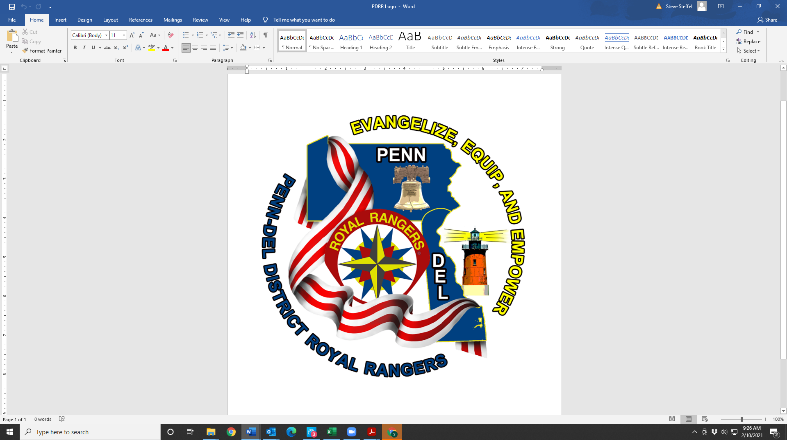 Name:___________________________________________Date:___________________Address: ____________________________________________ Tel.: ________________	    _________________________________   Email: _________________________Please include questionnaire, and background checks in a single scanned document to: PennDel Royal Rangers clearanceforms@pdrangers.org   Label the Attachment File:  Last Name, First Name – Background Check Date (yyyy-mm-dd).   This should be renewed before expiring.Can you affirm the following:The Bible is our all sufficient rule for faith and practiceThe one true God has always existed and revealed Himself as Father, Son and Holy Spirit and desires a relationship with each of usAll people have sinned (disobeyed God’s rules), deserve punishment and need a saviorGod the Father sent Jesus to die and pay the penalty for our sin so we could become a member of His family and have eternal life  Jesus rose from the dead and sent the Holy Spirit to empower His followers Affirm     b.  Disagree	c.  Not SureWhat must someone do to have their sins forgiven?   ________________________________________________________________________________________________________________________________________________________________________________________________Leaders Questions on Working with Children & PhotosHave you ever been questioned or disciplined about your conduct with children? If yes, explain.  _______________________________________________________________________________________________Have you ever been a victim of sexual abuse?  Have you reconciled that experience(s)?_______________________________________________________________________________________________I agree with the policy of never working with non-family boys alone and following the two adult rule when teaching or working with boys _______I consent to photographs and/or video images of me for use by the PennDel Royal Rangers _______Leader’s Signature and Date: ____________________________________   __________________Leaders Church & Background Check CertificationOutpost #: _____________________    Serving in what position(s): ______________________________________Church Name: _______________________________________		Tel.: ________________Address:           _______________________________________		Email: ___________________________                           _______________________________________Include the following background check records with this two page questionnaire.  The expiration date is the earliest date a renewal is due.  [For DE – National & State (DE Health & Human Services) Criminal Background checks]  PA State Police Request for Criminal Records Department of Human Services Child Abuse History ClearanceFederal Criminal History Record Information (CHRI) – FBI Report (If not living in PA for over 10 consecutive yrs.)Or If living in PA 10 or more consecutive years, Resident Affidavit =================================================================================================Pastoral Reference 	Reference Name: _______________________________  Occupation: ________________________________________(Please Print)How long have you been acquainted with the applicant?  What is your relationship with the applicant?  ______________________________________________________________________________________________________  ______________________________________________________________________________________________________Is the applicant a fully devoted follower of Jesus Christ?  ______________________________________________________________________________________________________  ______________________________________________________________________________________________________  To your knowledge, has the applicant ever been convicted of a criminal offense (excluding minor traffic violations)?   □YES  □NO    If yes, please explain.  ______________________________________________________________________________________________________  ______________________________________________________________________________________________________  To your knowledge, has the applicant ever been accused or convicted of child abuse or molestation? 		□YES  □NO    If yes, please explain.  ______________________________________________________________________________________________________  ______________________________________________________________________________________________________  From your experience with the applicant, is there anything that would exempt them from working with children? 	□YES  □NO   If yes, please explain.  ______________________________________________________________________________________________________  ______________________________________________________________________________________________________In reference to the applicant, check one of the following statements that best apply:I recommend without reservation the above named applicant as a leader and to participate in Royal Ranger events.I do not recommend the above named applicant.I have some reservations and would prefer to talk with the Royal Ranger District Director by phone.Signature:  ____________________________________	Print Name: ____________________________________ 